Projet E-Twinnig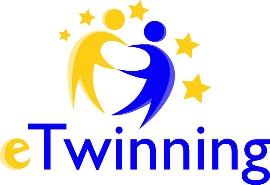 France / EspagneEnseignement moral et civique / Français langue étrangère2nde/4°ESOQuestionnaire liminaireDans quel contexte a été écrite la Déclaration des droits de l’Homme et du citoyen (DDHC) ?La République romaineLa Révolution françaiseLa fin de la Seconde Guerre mondialeQuelles sont les libertés défendues par la DDHC ?Liberté d’opinionLiberté d’expressionLiberté de communicationAssocier les mots à leur définitionQuel est le premier article de la DDHC ?Nul ne doit être inquiété pour ses opinions, même religieuses.La liberté consiste à pouvoir faire ce qui ne nuit pas autrui.Les hommes naissent et demeurent libres et égaux en droits.Qui est Olympe de Gouge ?Une féministe du XVIIIème siècleUn poète du XIXème siècleUn homme politique du XXème siècleA partir de quand les femmes peuvent-elles voter en France ?178919181944A partir de quand les femmes peuvent-elles voter en Espagne ?193119361975D’après vous, aujourd’hui l’égalité homme/femme est-elle totale ? Oui NonSi non, selon vous, dans quel(s) domaine(s) reste-t-il des inégalités ?Les salairesLes postes à responsabilitéLa réalisation des tâches ménagèresLa politiqueL’éducationLe choix des étudesLes congés parentauxAssocier les mots suivants à leur définition :Questionnaire liminaireCorrectionDans quel contexte a été écrite la Déclaration des droits de l’Homme et du citoyen (DDHC) ?La République romaine La Révolution françaiseLa fin de la Seconde Guerre mondialeQuelles sont les libertés défendues par la DDHC ? Liberté d’opinion Liberté d’expression Liberté de communicationAssocier les mots à leur définitionQuel est le premier article de la DDHC ?Nul ne doit être inquiété pour ses opinions, même religieuses.La liberté consiste à pouvoir faire ce qui ne nuit pas autrui. Les hommes naissent et demeurent libres et égaux en droits.Qui est Olympe de Gouge ? Une féministe du XVIIIème siècleUn poète du XIXème siècleUn homme politique du XXème siècleA partir de quand les femmes peuvent-elles voter en France ?17891918  1944A partir de quand les femmes peuvent-elles voter en Espagne ? 193119361975D’après vous, aujourd’hui l’égalité homme/femme est-elle totale ? Oui NonSi non, selon vous, dans quel(s) domaine(s) reste-t-il des inégalités ?Les salairesLes postes à responsabilitéLa réalisation des tâches ménagèresLa politiqueL’éducationLe choix des étudesLes congés parentauxAssocier les mots suivants à leur définition :DroitObligation morale imposée aux membres d’une sociétéDevoirEnsemble des règles encadrant les rapports des membres d’une même société.SexeGenreMachismeSexismeDiscriminationDiscrimination positiveParitéEnsemble de caractéristiques communes à des êtres caractérisant et constituant un groupe.Action visant à réduire les inégalités subies par un groupe en leur accordant des avantages préférentiels.Attitude de discrimination fondée sur le sexe.Egalité de représentation des hommes et des femmes en politique.Caractère physique permanent de l’individu humain, animal ou végétal.Idéologie fondée sur le fait que l’homme domine socialement la femme.Fait de traiter différemment quelqu’un ou un groupe par rapport au reste de la communauté.a.b.c.d.e.f.g.DroitObligation morale imposée aux membres d’une sociétéDevoirEnsemble des règles encadrant les rapports des membres d’une même société.SexeGenreMachismeSexismeDiscriminationDiscrimination positiveParitéEnsemble de caractéristiques communes à des êtres caractérisant et constituant un groupe.Action visant à réduire les inégalités subies par un groupe en leur accordant des avantages préférentiels.Attitude de discrimination fondée sur le sexe.Egalité de représentation des hommes et des femmes en politique.Caractère physique permanent de l’individu humain, animal ou végétal.Idéologie fondée sur le fait que l’homme domine socialement la femme.Fait de traiter différemment quelqu’un ou un groupe par rapport au reste de la communauté.a.b.c.d.e.f.g.5163724